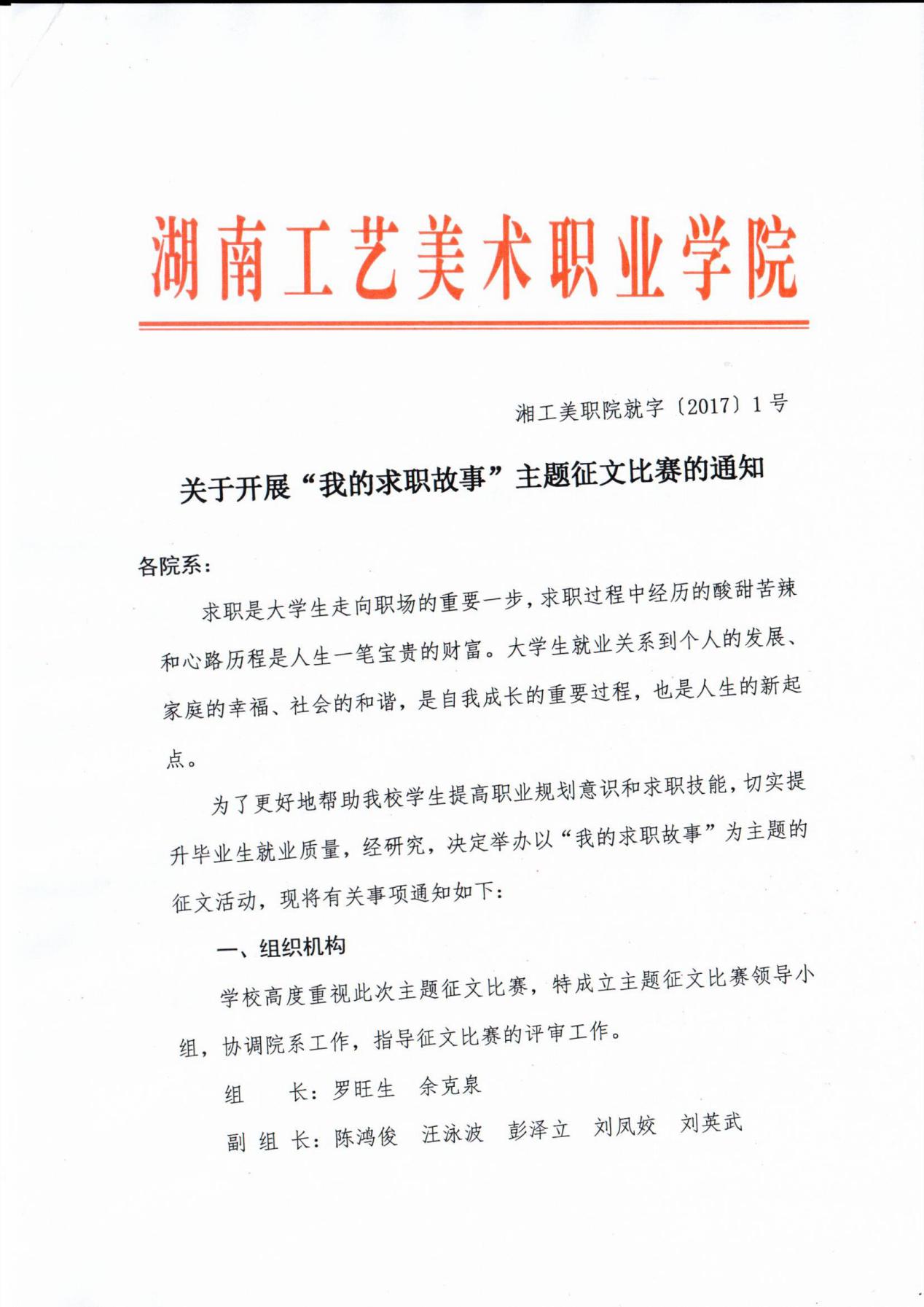 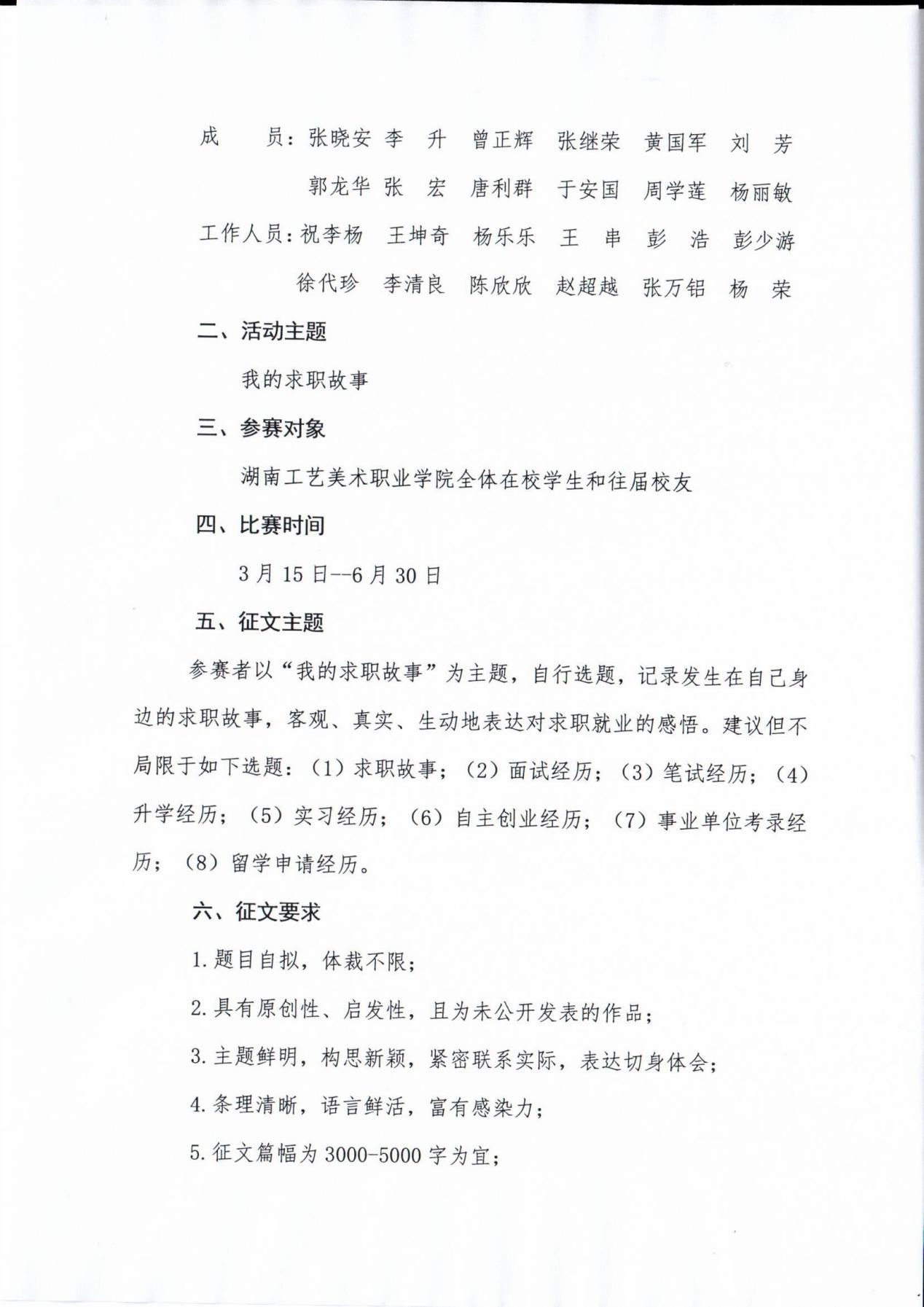 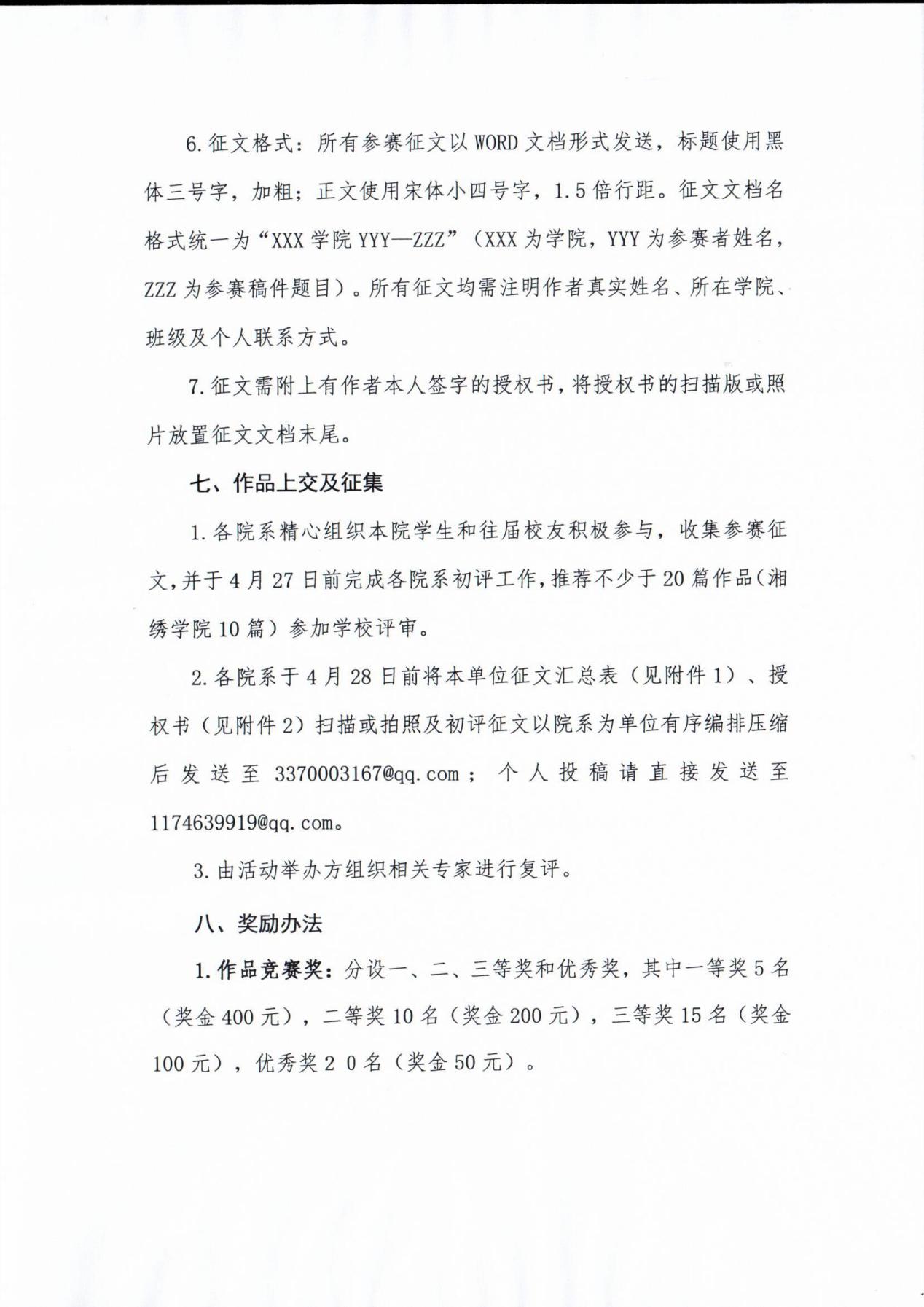 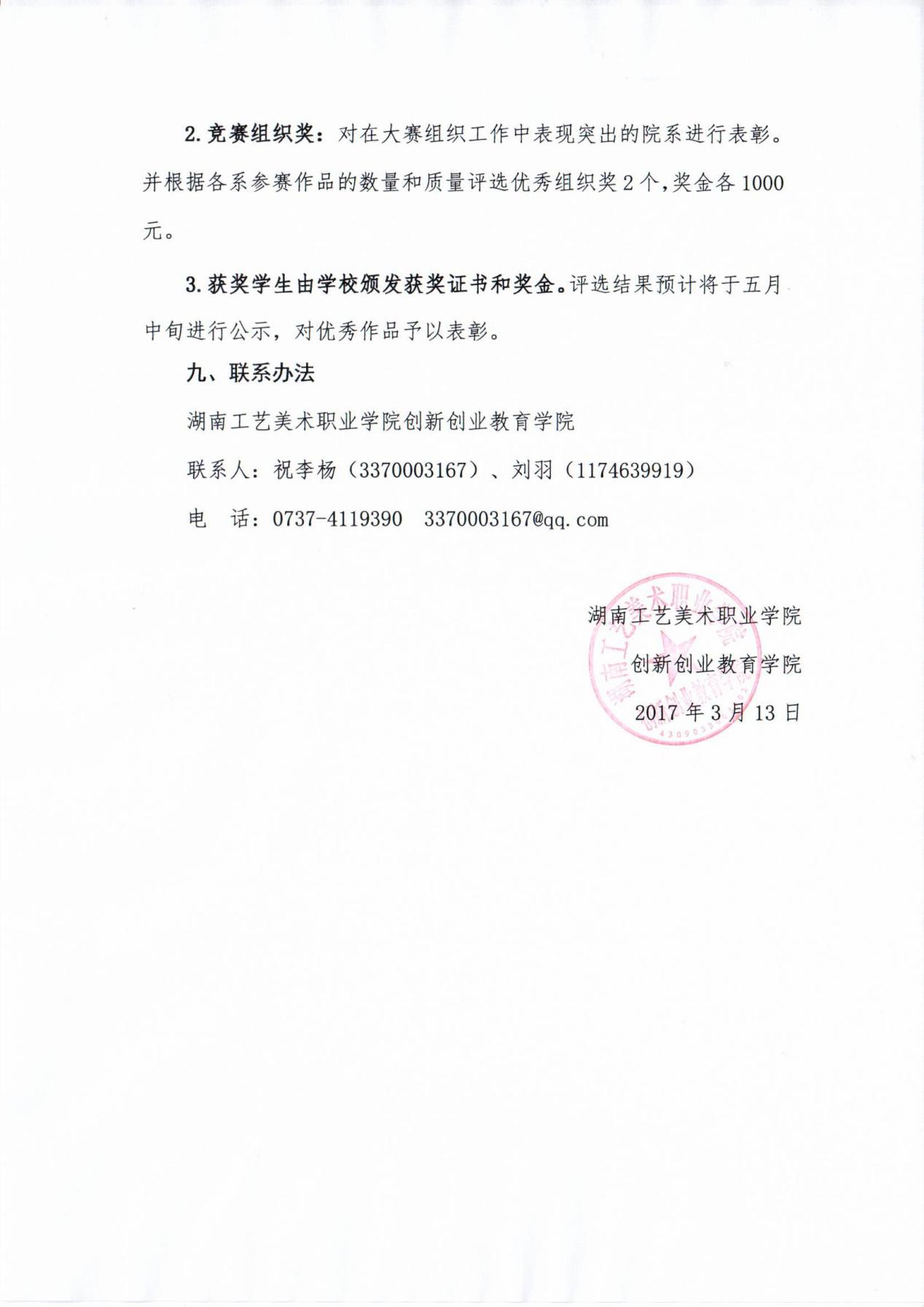 附件1湖南工艺美术职业学院2017年 “我的求职故事”主题征文汇总表所在院系：                                                              时间：          年     月      日授  权  书本人在“我的求职故事”主题征文活动中所撰写的《　　　　　　       》一文为原创作品，未在其他刊物上发表过，现授权活动主办方以下权利：1.活动主办方在不违背原稿事实的基础上可对原稿做必要的文字修饰。2.活动主办方可将该征文用以非盈利性课程教学、就业指导等活动。3.活动主办方可将该征文进行书面刊登、宣传、结集出版 。                              授权人（签名）：                                 2017年   月    日序号作品名称作者专业班级学号联系方式12345678910